برعاية كريمة من صاحب السمو الشيخ محمد بن راشد آل مكتوم نائب رئيس الدولة رئيس مجلس الوزراء حاكم دبي "رعاه اللهآرت دبي 2021 يبدأ باستقبال زواره في "مركز دبي المالي العالمي"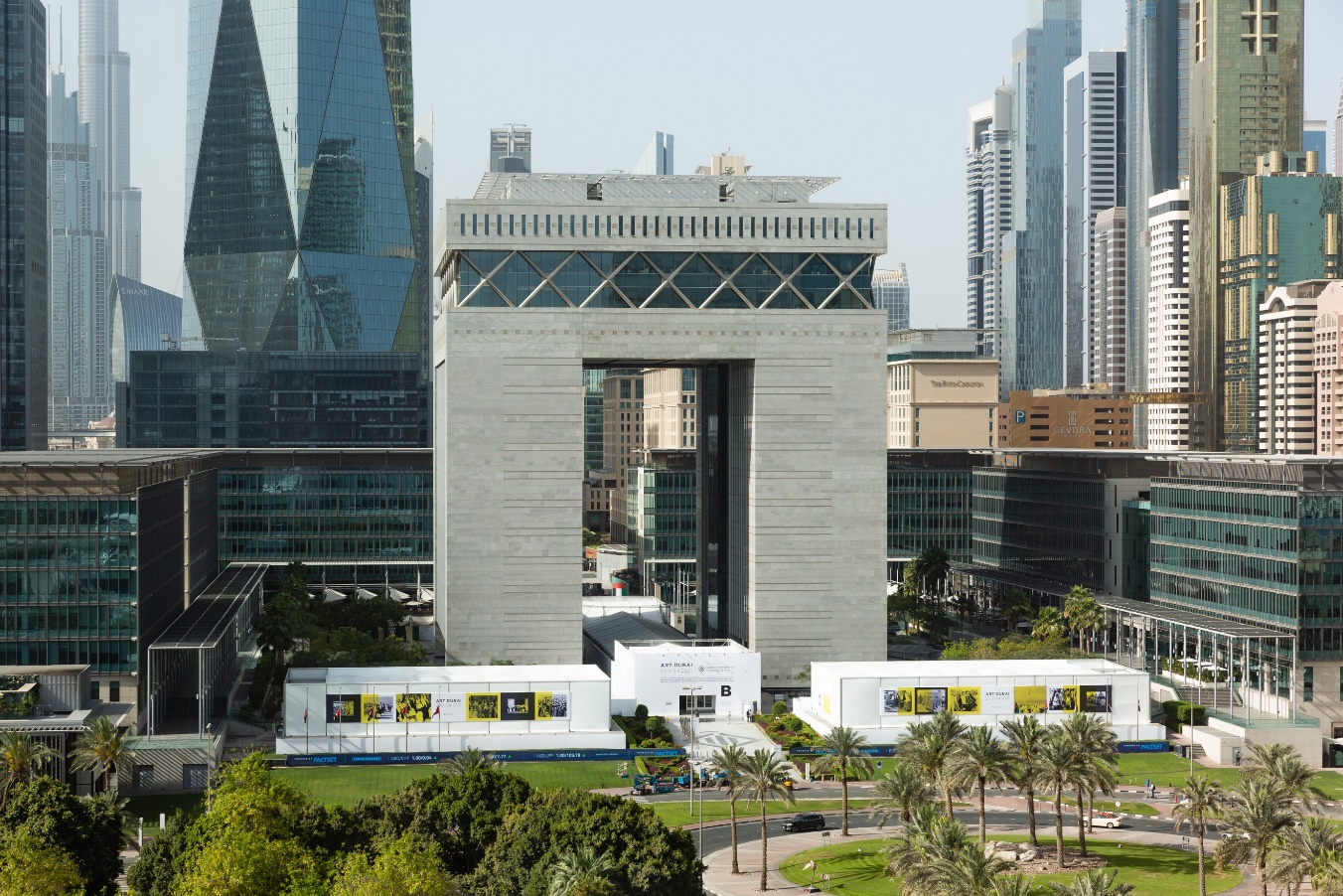 يعود الحدث بنسخته الرابعة عشر من 29 مارس وحتى 3 أبريل 2021 وفقاً لأرقى معايير السلامة والأمان، بما فيها عدد من الابتكارات الجديدة ضماناً لتوفير بيئة آمنة للجميعيقام "آرت دبي" في موقع جديد تحت مبنى البوابة المميز في "مركز دبي المالي العالمي"، ويعد من أولى المعارض الفنية بحضور شخصي منذ بدء الجائحةمشاركة 50 معرضاً من 31 بلداً، يمثلون تشكيلة متنوعة من الفنانين والممارسات من منطقة الشرق الأوسط والجنوب العالميأطلق المعرض ابتكاراً جديداً هو برنامج المشاركة عن بعد، بهدف تمكين المعارض غير القادرة على القدوم إلى دبي من التواصل مع زوار المعرض يتضمن المعرض حديقة منحوتات وبرنامج أفلام جديد ومشاركات من برنامج كامبس آرت دبي 8.0دبي، الإمارات العربية المتحدة، 30 مارس 2021: برعاية كريمة من صاحب السمو الشيخ محمد بن راشد آل مكتوم نائب رئيس الدولة رئيس مجلس الوزراء حاكم دبي "رعاه الله"، وبموقعه الجديد في "مركز دبي المالي العالمي"، يعود معرض "آرت دبي" ليعقد فعالياته كواحد من أولى المعارض الفنية الكبرى في العالم بحضور شخصي في عام 2021 وبمشاركة 50 معرضاً رائداً في الفنون الحديثة والمعاصرة من 31 بلداً من مختلف أنحاء العالم.وتأكيداً على التزامه بتوفير منصة فعلية وتسويقية للمعارض والفنانين من مختلف بلدان الجنوب العالمي، سيتيح المعرض للزوار فرصة مشاهدة المعارض من بلدان الشرق الأوسط وجنوب وشرق آسيا مثل لبنان، وفلسطين، والمملكة العربية السعودية، وتركيا، والهند، وفيتنام، والفلبين، إضافة إلى حضور بارز من مختلف أنحاء القارة الأفريقية عبر معارضٍ من مصر، وإثيوبيا، وغانا، وكينيا، والمغرب، وتونس. ويشهد الحدث أيضاً مشاركة تسعة معارض من إمارة دبي، إضافة إلى معارض من مراكز فنية عالمية معروفة وواعدة.ينطلق الحدث في موقع مشيد خصيصاً تحت مبنى البوابة المميز في "مركز دبي المالي العالمي"، ويراعي أعلى معايير السلامة والإجراءات الاحترازية لمكافحة جائحة كوفيد-19. فإلى جانب إجراءات التباعد الاجتماعي القياسي والفحوصات المنتظمة للمشاركين، يطبق المعرض مجموعة إضافية من الإجراءات الوقائية لإدارة القدرة الاستيعابية للموقع وضماناً لتوفير بيئة آمنةً ومرنة للمشاركين والزوار على حدٍ سواء. وتتضمن الإجراءات الجديدة تمديد أيام المعرض وساعات عمله، وإطلاق تطبيق "آرت دبي" (Art Dubai App) الذي يتيح للزوار تحديد ساعات الزيارة مقدماً لضمان الدخول والاطلاع على أحدث المستجدات والأخبار والتعرف على المعارض المشاركة والأعمال المعروضة وبرامج الفعاليات.وفي هذا السياق، قال سعادة عيسى كاظم، محافظ "مركز دبي المالي العالمي": "تأتي المكانة الملهمة التي تتمتع بها إمارة دبي كمركز إقليمي رائد للثقافة والأعمال ثمرة لرؤية صاحب السمو الشيخ محمد بن راشد آل مكتوم نائب رئيس الدولة رئيس مجلس الوزراء حاكم دبي ’رعاه الله‘، والتي تنص على تعزيز الإمكانات والفرص في كافة القطاعات. وقد حرصنا في ’مركز دبي المالي العالمي‘ على الاقتداء بهذه الرؤية عبر تأسيس صرحٍ مالي أيقوني يهدف أيضاً إلى تشجيع الفنون والثقافة عبر التفويض بالأعمال الفنية المبتكرة وتنظيم الفعاليات الثقافية المنتظمة، وها نحن اليوم نحتفي باستضافة معرض ’آرت دبي‘. ومن شأن هذا الحدث الفني المتميز أن يسهم أيضاً في تسليط المزيد من الضوء على المدينة وتعزيز شهرتها الواسعة على مستوى العالم". من جهته، قال عارف أميري، الرئيس التنفيذي لسلطة مركز دبي المالي العالمي: "يشكل الفن عنصراً جوهرياً وحاضراً على الدوام في صورة إمارة دبي والطابع الثقافي المتميز الذي يشتهر به ’مركز دبي المالي العالمي‘. ويأتي معرض ’آرت دبي‘ هذا العام ليؤكد على هذه الرسالة العريقة ضمن المجتمع الفني العالمي، خاصة وأنه يوفر للفنانين من مختلف أنحاء العالم واحدة من أولى فرص التواصل والتعارف والالتقاء بالمشترين المحتملين في أعقاب الجائحة. وسيسهم الحدث في دعم ’خطة دبي الحضرية 2040‘ التي تم الإعلان عنها مؤخراً بفضل دوره في إثراء جودة حياة السكان وتعزيز جاذبية دبي لتكون المدينة الأفضل للحياة والعمل والازدهار في العالم، كما أن استضافته ستسهم في الترسيخ المكانة الريادية التي يتمتع بها  مركزنا كأحد أبرز وجهات الأعمال والحياة العصرية في دبي، وتأتي استكمالاً لبرنامجنا الفني المتواصل". من جانبه، قال بابلو ديل فال المدير الفني لآرت دبي: "واجه القطاع الفني تداعيات قاسية نتيجة الأحداث التي شهدها العالم خلال الاثني عشر شهراً الماضية، حاله بذلك كحال جميع القطاعات الأخرى، ومن هنا تأتي الأهمية الواضحة للدور الذي يلعبه ’آرت دبي‘ في تعزيز البيئة الفنية والثقافية على المستويين المحلي والاقليمي. وبالتعاون عن كثب مع المجتمع المحلي، واقتداءً برؤية دبي التي تستشرف المستقبل وترفض الاعتراف بالمستحيل، يسعدنا اليوم أن نحتفي بافتتاح أول معرض فني بحضور شخصي لنرحب مجدداً بجمهورنا الكريم في آرت دبي".وبهدف دعم المعارض المشاركة، أطلق "آرت دبي" مجموعة مبادرات مبتكرة منها برنامج المشاركة عن بعد باستخدام التقنيات الرقمية لتمكين المعارض غير القادرة على القدوم إلى دبي من التواصل مع زوار المعرض وتقديم مقاطع فيديو تعريفية بالأعمال الفنية المعروضة، واعتماد طريقة دفع جديدة لتمكين المعارض من سداد رسوم المشاركة تبعاً لمبيعاتها في المعرض. وبدورها، قالت بنديتا غيون، المديرة التنفيذية في "آرت دبي": "على مدار العام، بذل فريقنا قصارى جهده لتقديم تصور جديد ومبتكر للمعرض، الأمر الذي يتجلى بوضوح في نسخة العام  2021 من ’آرت دبي‘. يقام معرضنا هذا العام في موقع جديد ويوفر للمعارض المشاركة وسيلة نموذج دفع مبتكر وبرنامجاً للمشاركة عن بعد، تم تصميمه خصيصاً للمعارض غير القادرة على القدوم إلى دبي. ورغم أن بعض هذه المبادرات قد تكون حلولاً مؤقتة تعكس الظروف الحالية، لكننا نتوقع أن البعض الآخر منها سيسهم في الارتقاء بالمعارض المستقبلية".يقام المعرض من 29 مارس وحتى 3 أبريل، وستكون الأيام الثلاثة الأولى حصرية لحاملي بطاقات الدعوة، بينما سيفتح المعرض أبوابه للجمهور من 1 وحتى 3 أبريل. ويمكن شراء تذاكر المعرض عبر التطبيق الإلكتروني الجديد لقاء 25 درهماً للتذكرة الواحدة للبالغين 25، بينما يمكن للأطفال حضور المعرض مجاناً.وتشمل بعض عناصر البرنامج الأخرى لمعرض آرت دبي 2021:حديقة المنحوتاتحديقة مصممة خصيصاً حول مبنى البوابة في "مركز دبي المالي العالمي" وتضم أعمالاً تركيبية كبيرة لعشرة فنانين منهم الفنانين الإماراتيين محمد أحمد إبراهيم وحسين شريف، والفنان السعودي راشد الشعشعي، والرسام والنحات العراقي ضياء العزاوي، وفنان السيراميك والنحات الجزائري رشيد قريشي، والفنان الموزمبيقي المعاصر غونتشالو مابوندا، والنحات اليوناني كوستاس فاروتسوسو، والنحات الهندي طارق كوريمبهوي، والفنان الفرنسي بيرنر فينيت، والفنان الأرجنتيني الفرنسي متعدد الاختصاصات بابلو رينوسو.برنامج الأفلام ومعرض خمسينية الاتحادفي إطار مشاريع التقييم الفني لهذا العام، يقدم آرت دبي برنامج الأفلام الذي يضم محطات عرض منتشرة في مدخل مركز دبي المالي العالمي، تعرض أفلاماً أحادية القناة من إنتاج أكثر من 20 فناناً من المنطقة والعالم. وتتوزع هذه الأفلام على فئات لتقيم للمشاهدين تجربة فريدة ضمن مواضيع محددة منها: الطبيعة، والرحلات، والمجتمعات الفاسدة، والحوارات، والأداء الفني، والتحريك، وغيرها. وتم تخصيص واحدة هذه المحطات لعرض سلسلة "آرت دبي بورتريتس"، سلسة الأفلام المتواصلة بالشراكة مع "بي أم دبليو الشرق الأوسط" وتسلط الضوء على لمحات من حياة وأعمال الفنانين المشاركين بالمعرض.
وستشهد منطقة "غيت أفنيو" معرضاً للصور بالأبيض والأسود، التقطها راميش شوكلا ويعود تاريخها إلى يوم 2 ديسمبر 1971، وهي مصدر الإلهام الذي تقوم عليه الحملة الترويجية لمعرض "آرت دبي". ويخلد المعرض ذكريات الاتحاد احتفالاً بالذكرى الخمسين لتأسيس دولة الإمارات العربية المتحدة، ويصطحب المشاهدين في رحلة فريدة عبر صور الآباء المؤسسين والمعالم التاريخية والتقاليد العريقة. كامبس آرت دبي 8.0معرض فني من تقييم الفنانة منيرة الصايغ ويحمل عنوان "النباتات، الحيوانات، المعادن"، ويـأتي تتويجاً لبرنامج "كامبس آرت دبي 8.0" الذي حظي بدعم هيئة دبي للثقافة والفنون ونظمته "شركة أ.ر.م. القابضة". وتتضمن النسخة الأحدث من برنامج الإقامة التدريبي الذي يستمر لمدة ستة أشهر ويوفر للفنانين الإماراتيين والمقيمين في الدولة فرصاً تدريبية ومهنة، أعمالاً أبدعها خمسة فنانين تعبيراً عن موضوع الحياة التكافلية في عالم الكائنات الطفيلية. وتضم قائمة الفنانين المشاركين: أمينة الجرمان، ليان عطاري، نهلة طباع، زهرة جيوانجي، زينة أدهمي.جائزة إثراء للفنونيحتفل مركز الملك عبدالعزيز الثقافي العالمي (إثراء) بالفن المعاصر وفنانيه عبر جائزة إثراء للفنون، والتي أطلقها المركز سنة 2017 بالتعاون مع آرت دبي، حيث تعرض الأعمال الفائزة كل عام. وهذه هي النسخة الثالثة من الجائزة التي يقدمها المركز للموهوبين السعوديين والمقيمين في مجالات الفنون المعاصرة، بهدف تمكين وتشجيع أعمال الفنانين السعوديين المعاصرين والمقيمين وإيصالها إلى نطاق عالمي. وحظي بجائزة النسخة الثالثة الفنان السعودي فهد بن نايف بعمله الذي يحمل عنوان "رخم" (بمعنى الحاضنة) والذي سيماط اللثام عنه في آرت دبي 2021، لتتاح للجمهور فرصة التمتع بهذا العمل المذهل. يحاول الفنان من خلال هذا العمل تسليط الضوء على رمزية العناية الحضرية ودورها في "احتضان" البيئة الاقتصادية المصغرة، ويعكس عنوان العمل الطبيعة الحساسة والطارئة للمحتوى المرتبط باحتضان التقنيات الخضراء في البنى التحتية لتأمين المستقبل المستدام. ويمثل "رخم" مشتلاً زراعياً يحاكي المشاتل المغطاة المستخدمة في المملكة لزراعة النباتات والزهور بالمقارنة بالمشاتل التقليدية المفتوحة في البلدان الغربية.كما يتضمن برنامج آرت دبي 2021 عدداً من المعارض الجديدة للشركاء الرئيسيين للمعرض حيث تشارك دولة سويسرا بتركيب خارجي يحمل عنوان "الضباب السويسري المكبر"، متضمناً أكثر من ألف كرة بلورية في تركيبة تسلط الضوء على الجناح السويسري المشارك في أكسبو دبي 2020. وبتفويض فني من مايسون روينارت للتعبير عن رؤيته للعلامة التجارية، يقدم الفنان البريطاني ديفد شريغلي سلسلة من الأعمال الفنية الداخلية والخارجية التي تحمل طابعاً هزلياً لطيفاً في التذكير بالمخاوف البيئية التي تحيط بنا. فيما تقدم العلامة الإيطالية الفاخرة سيلفاتور فيراغامو معرضاً يسلط الضوء على مجموعة ربيع صيف 2021 في تجربة مرئية ممتعة وفيلم قصير صوره في مدينة ميلان المصور الحائز على الجوائز لوكا غواداغنينو.-انتهى-
ملاحظات المحررينيتوفر التطبيق الجديد لمعرض آرت دبي على متجر أبل وجوجل بلاي.يمكن شراء التذاكر عبر التطبيق. وعملاً بإجراءات التباعد الاجتماعي، تم تحديد القدرة الاستيعابية للموقع، ويتوجب على الزوار حجز التذاكر وتحديد موعد الزيارة مقدماً.يبلغ سعر التذكرة للبالغين 25 درهماً، ويمكن لطلاب الجامعات وللزوار دون 18 عاماً الدخول مجاناً عبر حجز تذكرة من فئة الطلاب أو الأطفال.يمكن الاطلاع على قائمة المعارض المشاركة في آرت دبي 2021 هنا.مواعيد المعرض:الاثنين 29 مارس (العرض المسبق لآرت دبي، لأصحاب الدعوات حصراً)الثلاثاء 30 مارس (لأصحاب الدعوات حصراً)الأربعاء 31 مارس (لأصحاب الدعوات حصراً)الخميس 1 أبريل 1:00 ظهراً إلى 9:00 مساءًالجمعة 2 أبريل 1:00 ظهراً إلى 9:00 مساءًالسبت 3 أبريل 11:00 ظهراً إلى 7:00 مساءً
الموقع: مبنى البوابةمركز دبي المالي العالميدبي، الإمارات العربية المتحدةيمكن الاطلاع على خريطة الموقع من هنا.ويمكن زيارة artdubai.ae  ومتابعة حساب المعرض @artdubai والوسم#ArtDubai2021  على مواقع التواصل الاجتماعي لمعرفة أحدث الأخبار.للاستفسارات الإعلامية، يرجى التواصل عبر البريد الإلكترونيpress@artdubai.ae
نبذة عن آرت دبيآرت دبي هو المعرض الفني الرائد في منطقة الشرق الأوسط، وهو نقطة تلاقي الفنانين المحليين والإقليميين والعالميين. ومنذ انطلاقه سنة 2007، كان لآرت دبي الدور الريادي لدعم الفن والفنانين من منطقة الشرق الأوسط وشمال أفريقيا وجنوب آسيا ومنطقة الجنوب العالمي، وذلك لتوسيع دائرة الحوار الفني في هذه المناطق بعيداً عن المنهجيات والتوجهات الغربية التقليدية.وامتداداً لسمعة دبي المعروفة بكونها ملتقىً للابتكار وحاضنةً للإبداع ومركزاً للتبادل المعرفي، يوفر آرت دبي منصةً مستدامةً للفنانين توفر لهم فرصة التواصل الفعال مع التراث الثقافي الغني والممارسات الفنية المعاصرة في المنطقة. ويعزز المعرض ثقافة الاستكشاف ووجهات النظر العالمية الجديدة، وذلك من خلال استقبال المعارض المشاركة من مختلف أنحاء العالم، وبرامج التفويض الفني السنوية، وبرامج جامعي الفنون والبرامج التعليمية والإقامات الفنية وغيرها.يقام آرت دبي 2021 في ضيافة مركز دبي المالي العالمي وبرعاية جوليوس باير، وبشراكة استراتيجية مع هيئة الثقافة والفنون في دبي.للتواصل الإعلامي  . artdubai.aeنبذة عن مركز دبي المالي العالمييعتبر مركز دبي المالي العالمي أحد أبرز المراكز المالية على مستوى العالم والمركز المالي الرائد في منطقة الشرق الأوسط وإفريقيا وجنوب آسيا، التي تضم أكثر من 72 بلداً بتعداد سكاني يبلغ 3 مليارات نسمة تقريباً، وناتج محلي إجمالي إسمي يبلغ 7.7 تريليون دولار أمريكي.ويمتلك مركز دبي المالي العالمي سجلاً حافلاً بالإنجازات يمتدّ على مدى 16 عاماً على صعيد تعزيز حركة التجارة والتدفقات الاستثمارية عبر منطقة الشرق الأوسط وأفريقيا وجنوب آسيا، وهو يشكّل جسراً يربط أسواق المنطقة المتسارعة النمو باقتصادات آسيا وأوروبا والأميركتين عبر دبي.ويوفّر المركز بيئة عمل مثالية ومتكاملة تجمع بين هيئة تنظيمية عالمية ومستقلة ونظام قضائي فعّال يستند إلى مبادئ القانون العام الإنجليزي، بالإضافة إلى مجتمع أعمال نابض بالحيوية، يبلغ تعداد القوى العاملة فيه قرابة 27 ألف مهني لدى أكثر من 2900 شركة نشطة ومسجّلة، ما يجعله المجتمع الأكبر والأكثر تنوعاً من الكفاءات البشرية المتميّزة في المنطقة.وتتمثّل رؤية المركز في ريادة مستقبل القطاع المالي، وهو يحتضن اليوم البيئة الأكثر شمولية لقطاع التكنولوجيا المالية ورأس المال الجريء على مستوى المنطقة، ويشمل ذلك توفير حلول ترخيص فعّالة ومنظومة تشريعية هادفة وبرامج مسرعات الابتكار وخدمات تمويل الشركات الناشئة في مرحلة النمو.ويوفّر مركز دبي المالي العالمي مجموعة متنوعة من خيارات التجزئة والمطاعم العالمية، وغير ذلك من المعارض الفنية والشقق السكنية والفنادق الفاخرة والمساحات العامة. ويواصل المركز مكانته الريادية كأحد أبرز وجهات الأعمال والحياة العصرية في دبي. للمزيد من المعلومات، يرجى زيارة الموقع الإلكتروني:  difc.ae.